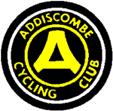 Addiscombe Cycling ClubOpen 10 mile Time TrialFor the Arthur Rayner Trophy(Promoted for and on behalf of Cycling Time Trials under their Rules and Regulations)14:00 Saturday July 25th 2020 – Course G10/42PLEASE NOTE ADDITIONAL COVID RELATED REQUIREMENTS NOTED BELOWEvent Record: 			19:40 Adam Bidwell (Kingston Wheelers CC) 2019 @ 30.6 MphHQ: 				St. Johns Primary SchoolGoodwyns Rd, Dorking, RH4 2LSPromoter	Name:		Jonathan PontinAddress: 	6 Hurst Way, South Croydon, CR2 7AP
	Tel: 		0773 267 4317
	Email: 		timetrials@addiscombe.orgTimekeepers: 			Paul Tunnell and Tim Coles (Addiscombe CC)Course Details:Live timings: To check live timings please use this link, pass to family and friends if required.https://www.hundredthidiot.co.uk/tt/public/results/6COVID Specific RequirementsA full CTT Risk Asessment can be found at the following location (https://www.cyclingtimetrials.org.uk/documents/download/7836), riders should familiarise themselves with the document and any riders displaying covid symptoms must not attend this eventThe HQ has been provided for parking and toilet purposes only.  There will be no changing facilities (and no changing in the toilets).  Rides cannot turn up to the HQ more than 40 minutes before their allotted start timeRiders must maintain social distancing (2 meters) at all times while at the eventRiders must leave promptly one they have completed their race, no hanging around and chatting in the car parkRiders should not turn up to the start area more than 5 minutes before their start timeThere will be no pusher, riders must keep one foot on the ground until they are told by the timekeeper to start (no track stands)SAFETY INSTRUCTIONSA new CTT Rule – A rear light must be in place and functioning – no light, no rideCompetitors are requested not to warm up on the course after the first competitor has started.Details of any additional hazards not listed on the start sheet will be displayed or advised at the Signing On point. All competitors must take note of these details when they sign on.Competitors must exercise extra care when negotiating all roundabouts.No times will be given at the finish.CTT  regulations  require  the  compulsory  use  of  helmets  for  the  under  18’s. In the interests of your own safety, Cycling Time Trials and the event promoters strongly advise all competitors to wear a hard/soft shell helmet that meets internationally accepted safety standards.Competitor’s  machines:  it  is  recommended  that  a  working  rear  light,  either  flashing  or constant, is fitted to the machine in a position clearly visible to following road users and is active while the machine is in use.Any participants under the age of 18 are required to present their completed parental consent form at the sign-on desk. No helmet, no parental consent then no ride.HEADS UP, RIDE SAFELY!PrizesScratch:		1st £200		2nd £120	3rd £80Lady’s:		1st £100		2nd 60		3rd 40
Veterans:	1st £100		2nd £60		3rd £40Junior/Juvenile	1st 35		2nd 25		3rd 15Team:		1st £60For final results and prizes check:https://www.hundredthidiot.co.uk/tt/public/results/6Notes on prizes:One prize per rider except for the Team prize the highest value prize being paid.A Team is the fastest 3 riders from a single club / team.No prizes will be distributed at the event, the organiser will contact winners to confirm bank detailsStart sheet page 1:Maps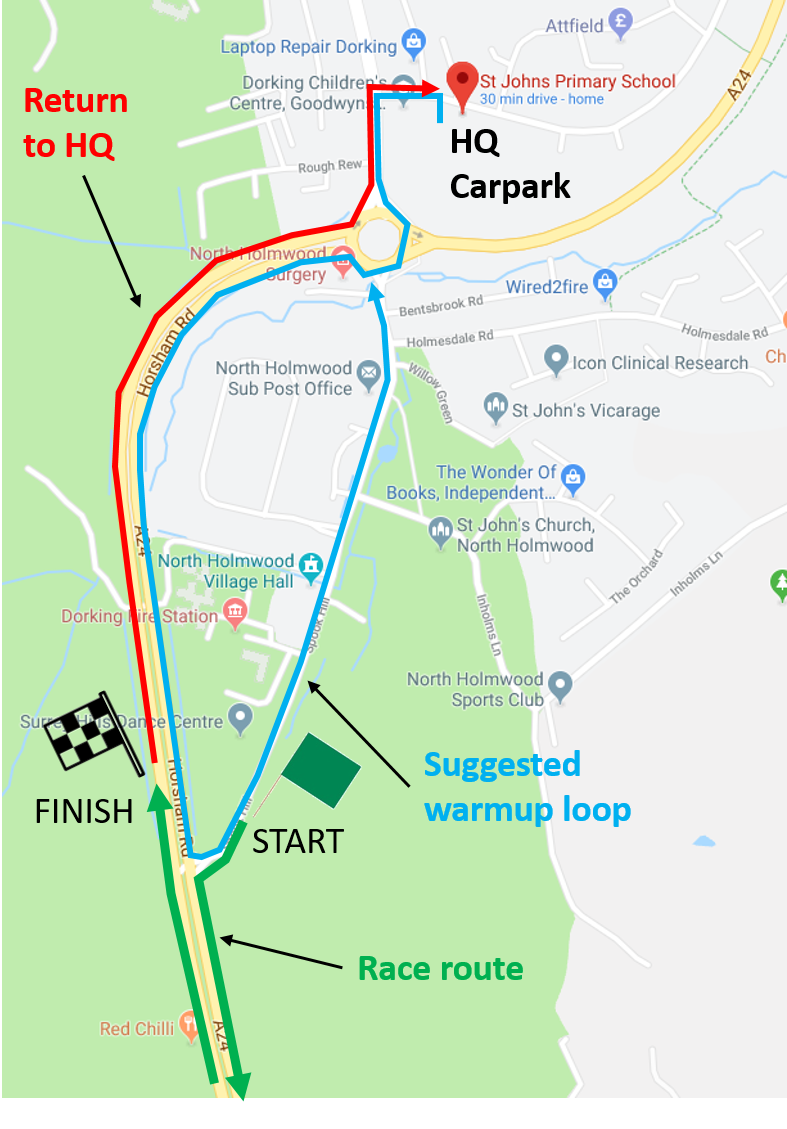 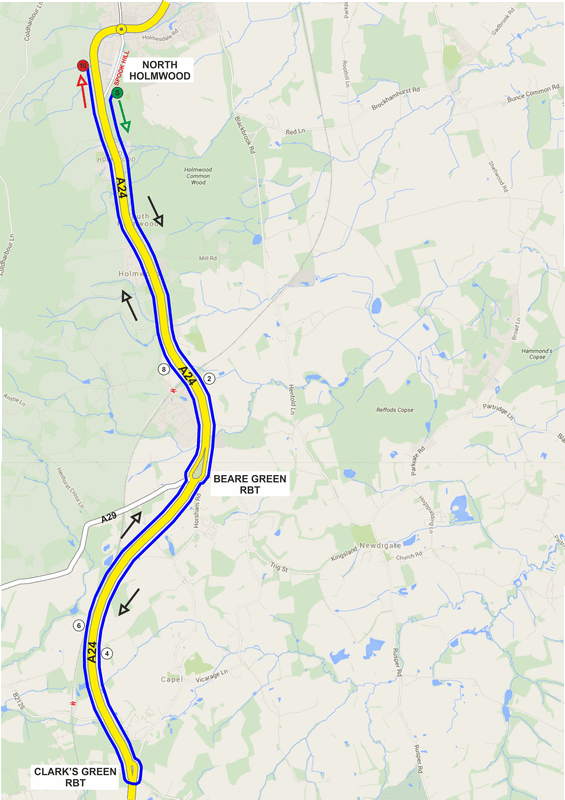 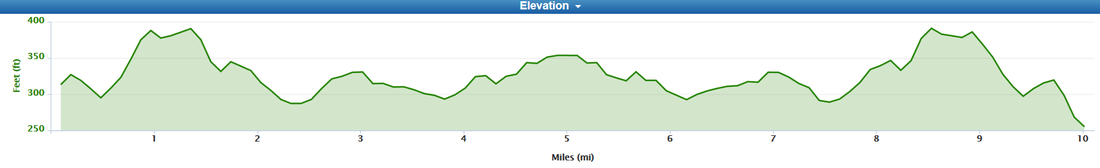 NUMBERS MUST BE FIXED BELOW WAIST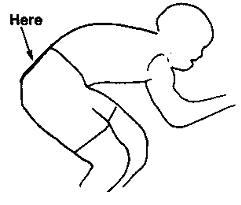 NO TIME MAY BE RECORDED IF NUMBER IS NOT CORRECTLY POSITIONED.OS RefDetailsDistance167469  START in Spook  Hill,  North Holmwood at  PO Telephone  Inspection  Cover 30 yards  from  junction  with A24Proceed to A24 where LEFT (care). Proceed South0.0177428Take 2nd exit at Beare Green roundabout and follow Capel bypass (A24)2.67171397TURN Take 5th exit on Clark’s Green roundabout (check)4.91177428Take 2nd exit straight on at Beare Green Roundabout7.15166472FINISH at drain at North end of penultimate crash barrier 634 yards from North Holmwood roundabout10.00Start No.Start timeFirst nameLast nameClubGenderCategory114:01JamesLeachImperial Racing TeamMaleSenior214:02DanielLloydVC de LondresMaleJuvenile314:03CarysLloydVC de LondresFemaleJuvenile414:04JackHartreyKingston Wheelers CCMaleJuvenile514:05Phoebe RocheWXC World RacingFemaleJuvenile614:06IsabelSharpEstrella BikesFemaleJuvenile714:07HarryIvestrainSharp Development Team MaleJunior814:08CharlotteMcGreevyLiv AWOLFemaleJunior914:09Amber Junker Brameld VC de LondresFemaleJunior1014:10LukasNerurkarVC de LondresMaleJunior1114:11EmmaKeillerTofauti Everyone ActiveFemaleJunior1214:12FloraPerkinsVC de LondresFemaleJunior1314:13HilaryWalkerSerpentine Running ClubFemaleVeteran1414:14EwanMitchellOptima Racing TeamMaleSenior1514:15StephenWilkinsonTWB - On Time Race Team MaleVeteran1614:16TracyWilkinson-BeggTWB - On Time Race Team FemaleVeteran1714:17JamesSeymourEpsom CCMaleSenior1814:18SamDixtrainSharpMaleVeteran1914:19JohnFranklinTwickenham CCMaleSenior2014:20DaleLush Kingston Phoenix RCMaleVeteran2114:21RachelCoe-O'BrienSouth London HarriersFemaleSenior2214:22MariaDavidSerpentine Running ClubFemaleVeteran2314:23JonathanGoughOld Portlians CCMaleVeteran2414:24JenniferClarkWindrush Triathlon ClubFemaleSenior2514:25JenniferGeorgeMEMORIAL - SANTOSFemaleSenior2614:26EvaZsigoova...a3crgFemaleSenior2714:27IanNewboldWorthing Excelsior CCMaleVeteran2814:28StuartHourigan34 Nomads CCMaleVeteran2914:29JimBurdettAddiscombe CCMaleVeteran3014:30AliceLethbridge DRAG2ZEROFemaleSenior3114:31CharlotteHydePearson Cycling ClubFemaleSenior3214:32RhiannonNortheastOptima Racing TeamFemaleSenior3314:33RobertGilmourHounslow & District WhsMaleVeteran3414:34Christopher,RosamEpsom CCMaleVeteran3514:35AngelaCarpenter...a3crgFemaleVeteran3614:36JudahRandKingston Wheelers CCMaleSenior3714:37NigelLangridgeCrawley WheelersMaleVeteran3814:38JasonHunterPearson Cycling ClubMaleVeteran3914:39ColinBartonWorthing Excelsior CCMaleVeteran4014:40Ben Elliott C and N Cycles RTMaleSenior4114:41PatrickO'BrienSouth London HarriersMaleVeteran4214:42RosslynYoungSerpentine Running ClubFemaleVeteran4314:43DanielQuinnSouth London HarriersMaleVeteran4414:44SteveMcMenaminCrawley WheelersMaleVeteran4514:45EdwardHalesLondon DynamoMaleVeteran4614:46GavinHughesKingston Phoenix RCMaleVeteran4714:47TomCosgroveVTTA (London & Home Counties)MaleVeteran4814:48DavidMarshallHemel Hempstead CCMaleVeteran4914:49ColinHarrisonEast Grinstead CC (Merlin Cycle Coaching)MaleVeteran5014:50NicholasFennellThanet RCMaleSenior5114:51CarolynMcNamaraSouth London HarriersFemaleVeteran5214:52JamesPearceCranleigh Cycling ClubMaleVeteran5314:53TobiasNilssonPearson Cycling ClubMaleSenior5414:54JamieFreelandSouth London HarriersMaleVeteran5514:55MarkBakerAbellio - SFA Racing TeamMaleVeteran5614:56RussellThorne-JonesCrawley WheelersMaleVeteran5714:57SimonSmytheNorwood Paragon CCMaleVeteran5814:58DavidBagdanOxonian CCMaleSenior5914:59IanBrayAddiscombe CCMaleSenior6015:00TimLynchLondon DynamoMaleSenior6115:01JanFarmerSerpentine Running ClubFemaleVeteran6215:02NickMcNamaraSouth London HarriersMaleVeteran6315:03MartinYardleySouthborough & Dist. WhsMaleVeteran6415:04RobertRoyle-EvattAddiscombe CCMaleVeteran6515:05AndyCritchlowNorwood Paragon CCMaleVeteran6615:06RossVartVTTA (Surrey/ Sussex)MaleVeteran6715:07MichaelGatesC and N Cycles RTMaleSenior6815:08ChrisBealesPearson Cycling ClubMaleVeteran6915:09ScottLeesonLondon DynamoMaleSenior7015:10LiamMaybankTwickenham CCMaleVeteran7115:11JoelEvansHargroves Cycles CCMaleSenior7215:12StuartMitchellWindrush Triathlon ClubMaleSenior7315:13PeterHorsfieldRedmon CCMaleVeteran7415:14LenkaVackovaRapha Cycling ClubFemaleSenior7515:15MarkNewtonElite CyclingMaleVeteran7615:16SimonPontinAddiscombe CCMaleSenior7715:17MarkThomasBigfoot CCMaleVeteran7815:18RichardLlewellynImperial Racing TeamMaleVeteran7915:19StefanGloynArmy CyclingMaleSenior8015:20KevinTyeVeloRefined Rule 5MaleVeteran8115:21PeterLongworthSouth London HarriersMaleVeteran8215:22OliviaMatthewsClapham ChasersFemaleSenior8315:23BrianJonesHorsham CyclingMaleVeteran8415:24MarkCawoodAddiscombe CCMaleVeteran8515:25AronKellyNew Forest CCMaleSenior8615:26CraigWilsonMeudon Pedal Heaven Le Col RTMaleVeteran8715:27MoustafaFawzyPaceline RTMaleVeteran8815:28SimonTrehearnKingston Phoenix RCMaleVeteran8915:29PaulSmithVeloRefined Rule 5MaleVeteran9015:30PaulBurtonPaceline RTMaleSenior9115:31MalcDuncanMetropolitan Police Cycle ClubMaleVeteran9215:32MollySavillAlbarosa CCFemaleSenior9315:33SophieDriscollThanet RCFemaleSenior9415:34DavidPromSan Fairy Ann CCMaleVeteran9515:35GrantWoodthorpeTwickenham CCMaleVeteran9615:36MikeBoyce...a3crgMaleVeteran9715:37RichardPayn34 Nomads CCMaleVeteran9815:38IoneJohnsonTeam LDNFemaleSenior9915:39RagnarLaanTwickenham CCMaleVeteran10015:40Ryan Christensen HuntBikeWheels.comMaleSenior